2 и 3 февраля 2012 года проходил региональный этап  Всероссийской олимпиады школьников  по технологии. Победитель  Наконечный Александр Игоревич учащийся  МБОУ «СОШ№1»,  учитель  Ковш Олег Владимирович.Призер  Шадура Мария Павловна  учащаяся  10 класса МБОУ «СОШ№7» , учитель Бондарева МаринаАлексеевна.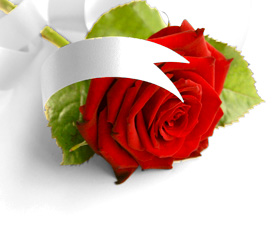 Поздравляем ребят с победой и желаем творческих успехов!!!